Inspection Proforma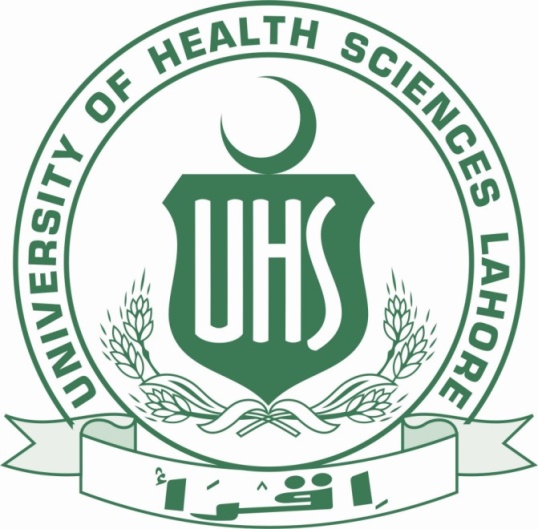 ForM.S PLASTIC SURGERYUNIVERSITY OF HEALTH SCIENCES, LAHORELEGAL REQUIREMENTS FINANCIAL STATUS AND SUSTAINABILITYCOMMON FACILITIES“INFRASTRUCTURE” OTHERSDEPARTMENT OF PLASTIC SURGERYPart IIf any of above is available Department may be recognized for training of M.S Plastic Surgery Departmental Research Lab				        Available/Not availableSpace															Equipment							Number of Publications from the Department during the Last Three Years Indexed						Non-indexedOPD SpaceNo. of rooms								Patient exam. Arrangement			 Teaching Space					Waiting area for patients 				 Indoor Space 					 Office Accommodation	        		Available/Not availableDepartmental Office				Space							Staff (Steno/Clerk)					Computer type Writer				Office Space for Teaching Faculty        Available/Not availableHoD/ProfessorAssociate Professor				Assistant Professor				Resident Duty Room				Facilities in Hospital Part IIPart IIIMost Frequent Diseases Managed in the Ward/Procedures DoneDepartment of Basic Sciences Part I						Part IITeaching Aids Availability of Multimedia						 Computers 								Library with latest text book of Plastic Surgery Available (5-10)	Operative DVD for different procedures should be available for the residents AvailablePRS Journal on line access or hard copy 				Ward digital camera 							Investigation AvailableLaboratory (in the ward)		Biochemistry			Yes/NoMicrobiology			Yes/NoIn charge Lab Qualification Radiological FacilitiesIn the Unit			Yes/NoIn the Hospital			Yes/NoBlood Bank				Yes/No(F) RECORD MAINTENANCEMethod of Maintenance			Manual	/ComputerizedAnnual Reporting Done			Yes/No			Signature of the Inspector:    --------------------------------Dated-----------------------------------Sr. #PARAMETER REQUIRED ACTUAL / OBSERVED  1Ownership Institution can vest ini.       A body corporate registered under the relevant laws of companies ordinance / societies / trustii. 	Federal/ provincial or local GovernmentA Pakistani university seeking affiliation for medical/ dental/allied health sciences coursesiv. 	An autonomous body promoted by federal/provincial/local government by or under a statute for the purpose of nursing educationv. 	A public or private charitable trust registered under the related act2Teaching Hospital Independent or hospital based radiology having workload of minimum 500 laboratory tests per day as a total including different departments, chemistry, hematology, immunology, microbiology, histopathology and molecular biology.3Area of Premises Minimum 1 acre5Ownership / Possession of Land Ownership / Lease of 33 years S #PARAMETER REQUIRED ACTUAL / OBSERVED  1Working Capital Minimum Rupees 10 million (For private Institution)PARAMETER CAPACITY ACTUAL / OBSERVED  AREA PER PERSON MIN. AREA ACTUAL / OBSERVED  Auditorium (1) 300 capacity 10 sqft/person 1000 sqft Lecturer Hall (1) 50 capacity 10 sqft/person 600 sqft Library (1) 50 capacity 20 sqft/person 1000 sqft Common Room for girls Lump sum 1000 sqft Cafeteria Lump sum 1000 s  qft Two Laboratories with working areaOptimum space for equipment and researchersLump sum 2000 sqft eachOffices (x5)200 sqft/each 1000 sqftTOTALTOTALTOTALTOTAL10,000 sqftS #PARAMETER REQUIRED ACTUAL / OBSERVED  1Books & JournalsMinimum 2 sets of the recommended books 1Books & JournalsFacility of E-books and journals2Internet / Computer Labs Minimum  ratio of 01 computer per 2-3 students on roll Plastic Surgery (Teaching Staff and Technical staff )Plastic Surgery (Teaching Staff and Technical staff )Plastic Surgery (Teaching Staff and Technical staff )Plastic Surgery (Teaching Staff and Technical staff )Designation of Teaching staffNameTeaching ExperienceResearch PublicationsProfessorAssociate ProfessorAssistant ProfessorInfrastructure Number/ Y/NRemarks Beds Minimum 12Patient Turnover 40-60/monthBed Occupancy > 70%OPD Attendance > 40 patients per week Number of Surgical Procedures 40-60/Month PMDC recognition of Hospital Essential No of OPD/weekNo of teaching round/weekNo of cases admitted in previous monthFrom OPDFrom EmergencySurgery (Equipment)Surgery (Equipment)Surgery (Equipment)Surgery (Equipment)Surgery (Equipment)Surgery (Equipment)S#Equipment remarks Min Required Available Deficiency Working/Not Working General Plastic Surgery set 02Cleft lip & Palate 02Microvascular Surgery Set 01Dermatone 01Mesher 01Pneumatic Saw01Pneumatic Drill 01Diathermy 02Hand held Doppler Phinoplashy SetsDONS Surgical skin grafting KnifeTissue expanderSr. No.Name of Disease/ProcedureNumber of Cases per MonthOutcomeDepartment Faculty Anatomy Physiology Biochemistry Pathology Pharmacology Behavioral Sciences Biostatistics & Research Methods 